Chers parents, si vous souhaitez vous investir au sein de l’association en tant que bénévole/dirigeant.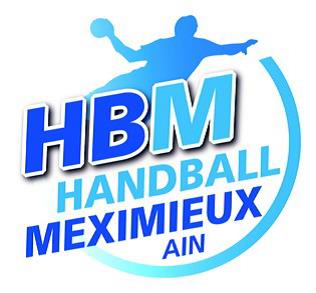 Vous avez la possibilité d’aider les différentes commissions du club.Commission Événementiels :Aider cette commission lors des buvettes de matchs, et des manifestations du club (loto, tournoi, etc…)Commission Sportive (technique & arbitrage) : Aider l’encadrement technique de votre enfant. -Secrétaire d’équipe (être le relais entre les parents, entraineurs et commissions du club) -Prendre une licence pour faire la table de marque, police de terrain, lors des matchs de votre enfant.-Devenir accompagnateur d’arbitre lors des matchs domicile Conseil d’Administration :	Rentrer au sein du conseil d’administration ou Aider les personnes élues pour effectuer des tâches administratives.Nom et prénom du(des) parent(s) voulant s’investir au sein du club : ………………………………………….Mail : ………………………………………………Téléphone : …………………………………………Date : …………………			Signature : HANDBALL MEXIMIEUXPROJECTION DES COLLECTIFS POUR LA SAISON 2020 / 2021Réponse à renvoyer à l’adresse suivante hbmeximieuxdt@gmail.com Ou à rendre à l’entraineur avant le samedi 30 mai 2020 Pour plus de renseignements, prière de contacter Le directeur TechniqueCédric BRUFFIN au : 06.72.41.05.06Cette projection va nous permettre de construire les collectifs dès cette fin de saison 2019/2020. Et au vu du nombre important dans chaque catégorie, nous risquons de ne pas avoir assez de place, pour tout le monde.Nous vous remercions d’avance de jouer le jeu et de nous répondre avec franchise et rapidité, car la demande est croissante.Les licenciés qui n’auront pas rendu leur réponse à la date limite n’auront plus la priorité pour l’inscription, Soit avant le 30 MAI 2020Et même en rendant le papier, il faudra effectuer vos démarches de réinscription avant la mi-juillet. Pour cela nous vous communiquerons les dates de permanences ultérieurement. Nous vous remercions de votre aide et de votre compréhension.Les années d’âges pour la saison 2020/2021 :Séniors Filles ou Garçons : 2002 & avant- Moins de 18 filles & garçons : 2003, 2004 & 2005- Moins de 15 filles & garçons : 2006 & 2007- Moins de 13 filles et garçons : 2008 & 2009- Moins de 11 filles & garçons : 2010 & 2011- Moins de 9 filles & garçons : 2012 & 2013- Baby hand : 2014 & 2015*La constitution des collectifs se fera en relation avec l’équipe technique et aura pour but de créer des groupes homogènes en adéquation avec le niveau et le potentiel de chaque joueur.Nom du licencié : ………………………………………………………………………Prénom du licencié : ………………………………………………………………….Date de naissance : ………/………/……….Mail : ………………………………………………Collectif 2019/2020 : ……………………………………Taille Tee-shirt saison 2019/2020 : ……………………… Pointure chaussette saison 2019/2020 : …………………………….Pour faciliter la constitution des collectifs de la saison à venir et afin d’améliorer la gestion des nouveaux inscrits, merci de bien vouloir remplir ce document concernant la réinscription du licencié.Je soussigné _____________________________souhaite continuer le handball au sein du HB Meximieux pour la saison 2020/2021 et je m’engage à me réinscrire avant la fin du mois de juillet :		OUI					NON Date : ……………….			Signature du licencié : Si vous continuez au sein du HB Meximieux :Vous avez arbitré(e), la saison 2019/2020, et vous voulez poursuivre : 	OUI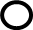 Vous voulez vous investir dans l’arbitrage pour la saison 2020/2021 :     OUI	